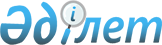 2011 жылға халықтың нысаналы топтарына арналған әлеуметтік жұмыс орындарын беруші немесе құрушы шаруашылық субъектілерінің тізбесін бекіту туралыМұнайлы ауданының әкімдігінің 2010 жылғы 30 желтоқсандағы № 243-қ қаулысы. Маңғыстау облысының Әділет департаментінде 2011 жылғы 21 қаңтарда № 11-7-86 тіркелді

      Қазақстан Республикасының 2001 жылғы 23 қаңтардағы № 148 «Қазақстан Республикасындағы жергілікті мемлекеттік басқару және өзін-өзі басқару туралы», 2001 жылғы 23 қаңтардағы № 149 «Халықты жұмыспен қамту туралы» Заңдарына сәйкес, аудан әкімдігі ҚАУЛЫ ЕТЕДІ:



      1. 2011 жылға халықтың нысаналы топтарына арналған әлеуметтік жұмыс орындарын беруші немесе құрушы шаруашылық субъектілерінің тізбесі және еңбек ақы мөлшері қосымшаға сәйкес бекітілсін.



      2. Осы қаулының орындалуын бақылау аудан әкімінің орынбасары Қ.Оңдабаевқа жүктелсін.



      3. Осы қаулы алғаш ресми жарияланғаннан кейін күнтізбелік он күн өткен соң қолданысқа енгізіледі.      Әкім                                    Е.Әбілов      «КЕЛІСІЛДІ»

      Мұнайлы аудандық жұмыспен

      қамту және әлеуметтік

      бағдарламалар бөлімінің бастығы

      Ж.К.Тұманбаева

      30 желтоқсан 2011 ж      «КЕЛІСІЛДІ»

      Мұнайлы аудандық экономика

      және қаржы бөлімінің бастығы

      А.М.Толыбаева

      30 желтоқсан 2011 ж

Мұнайлы ауданы әкімдігінің

30 желтоқсандағы 2010 ж

№ 243 - Қ қаулысына

1 қосымша 2011 жылға халықтың нысаналы топтарына арналған әлеуметтік жұмыс орындарын беруші немесе құрушы шаруашылық субъектілерінің тізбесі және еңбек ақы мөлшері.

Мұнайлы ауданы әкімдігінің

30 желтоқсандағы 2010 ж

№ 243 - Қ қаулысына

2 қосымша Жұмыспен қамту 2020 Бағдарламасы шеңберіндегі әлеуметтік жұмыс орындарын беруші немесе құрушы шаруашылық субъектілерінің тізбесі      Ескерту. 2-қосымшамен толықтырылды - Мұнайлы ауданының әкімдігінің 2012.01.25 № 7 - қ (2012.01.01 бастап қолданысқа енгізіледі) қаулысымен.
					© 2012. Қазақстан Республикасы Әділет министрлігінің «Қазақстан Республикасының Заңнама және құқықтық ақпарат институты» ШЖҚ РМК
				№Шаруашылық субъектінің атауыӘлеуметтік жұмыс орны(адам)Бір адамға төлене-

тін еңбек ақы мөлшері

(теңге)Жұмыс мерзіміҚаржылан-

дыру көзі1Мұнайлы ауданы әкімдігінің шаруашылық жүргізу құқығындағы «Мұнайлы-Тұрмыс» мемлекеттік коммуналдық кәсіпорны4526 0006 айЖергілікті бюджет2«Қазпочта» акционерлік қоғамының Маңғыстау облыстық филиалы826 0006 айЖергілікті бюджет3Мұнайлы ауданы әкімдігінің «Маңғыстау жылу» мемлекеттік коммуналдық кәсіпорны526 0006 айЖергілікті бюджет4Жеке кәсіпкер «Шишов Андрей Николаевич»226 0006 айЖергілікті бюджет5«Дәулет» пәтер иелері тұтыну кооперативі 4026 0006 айЖергілікті бюджетБарлығы:100Кәсіпорындар, ұйымдар мен мекемелердің тізіміӘлеу-

меттік жұмыс орны

(адам)Жартылай қаржыландыру мөлшері (теңге)Жұмыс мерзіміҚаржыландыру

көзі1Жеке кәсіпкер «Хайнаров Г»6260004 айРеспуб-

ликалық бюджет2«Мұнайұлы Нан» жауапкершілігі шектеулі серіктестігі6260004 айРеспуб-

ликалық бюджет3Жеке кәсіпкер «Новрузбаева Н»5260004 айРеспуб-

ликалық бюджет4Жеке кәсіпкер «Бекмағанбетова»8260004 айРеспуб-

ликалық бюджет5Жеке кәсіпкер «Каирова Жанна»6260004 айРеспуб-

ликалық бюджет6«Мұнайлы–Қызмет» жауапкершілігі шектеулі серіктестігі69260004 айРеспуб-

ликалық бюджет7Жеке кәсіпкер «Бисенова»3260004 айРеспуб-

ликалық бюджет8Жеке кәсіпкер «Нұрқасымов»7260004 айРеспуб-

ликалық бюджет9Жеке кәсіпкер «Арыстан Ержан»4260004 айРеспуб-

ликалық бюджет10«Қазпочта» акционерлік қоғамының Маңғыстау облыстық филиалы8260004 айРеспуб-

ликалық бюджет11Жеке кәсіпкер «Шишов Андрей Николаевич»2260004 айРеспуб-

ликалық бюджет12«Строй–Пласт Актау» жауапкершілігі шектеулі серіктестігі2260004 айРеспуб-

ликалық бюджет13«Каспий Электроникс» жауапкершілігі шектеулі серіктестігі1260004 айРеспуб-

ликалық бюджет14«Абдықазы» жауапкершілігі шектеулі серіктестігі3260004 айРеспуб-

ликалық бюджет15«Болашақ-О» жауапкершілігі шектеулі серіктестігі3260004 айРеспуб-

ликалық бюджет16ПИТК «Дәулет»8260004 айРеспуб-

ликалық бюджетБарлығы:141